НУШ.   1 КЛАС .  БЕЗПЕКА У ШКОЛІ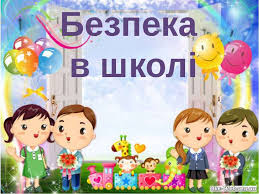 ПРИГОДИ ЗЕРНЯТ У КРАЇНІ ЗДОРОВ’Я.ПРИГОДА 20. БЕЗПЕКА У ШКОЛІ. ОСТРІВ СКАРБІВКОНСТРУКТОР ВПРАВ ТА ЗАВДАНЬ1.Читання вчителем або учнями «ланцюжком» Пригоди 20. Безпека у школі. Острів скарбів.2. Репродуктивна бесіда за змістом пригоди.Підказка вчителю . Визначте головний меседж, який ви хочете донести до дитини за допомогою даної  історії. 3. Стіна слів . Ознайомлення  з опорними словами . Вправляння учнів у придумуванні окремих речень з опорними словами та словосполученнями слів.4. Складання правил поведінки  у школі без травм разом із героями історії .Учитель чіпляє на дошку малюнок – таблицю «Школа без травм»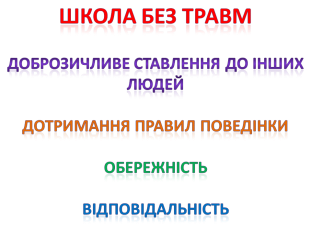 5.  Інтерактивна вправа «Так чи ні». Правила поведінки у школі. Визначте, що можна робити в школі, а що забороняється.6. Графічний диктант . Роздивіться уважно малюнок будинку( школи). Повторіть словами шлях . У зошиті зобразіть такий самий малюнок/ або спробувати зобразити свою школу графічно.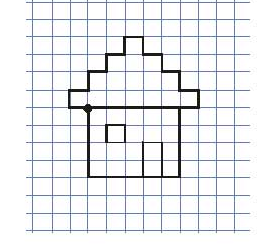 7. Лабіринт  «Знайди правильний шлях» . Допоможіть учням знайти безпечний та короткий шлях до школи.8. Дослідіть та намалюйте   свій острівець безпеки у школі або намалюйте план вашої школи і подвір’я. Позначте на ньому можливі небезпеки – постійні і тимчасові.9.  Складання асоціативного куща « Безпека життя в школі» або «Травма»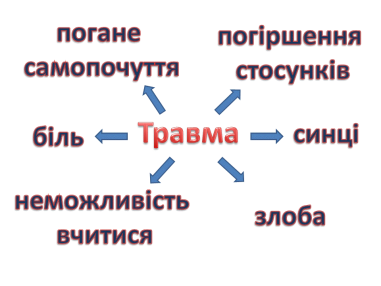 10. Гра "так" чи "ні". Правила поведінки в школі. Режим доступу. https://www.youtube.com/watch?v=0Cp8r0MpyaY11. Колективна робота “Наша безпечна школа”. Діти конструюють із конструктора LEGO свою школу — їдальню, класи, спортзал, подвір’я тощо.12. Робота з прислів’ями та приказками.Поясніть зміст прислів’їв.•        Обачність – половина порятунку.•        Бережися лиха – поки тихо.Поясніть зміст приказок.•        Бійка до добра не доводить.•        Захищатися треба  словами, а не кулаками.13. Інтерактивна гра  «Закінчи прислів’я». Запропонуйте учням знайти кінцівку прислів’їв із попередньої вправи. 14. Квест-екскурсія шкільними коридорами “Наша школа”. 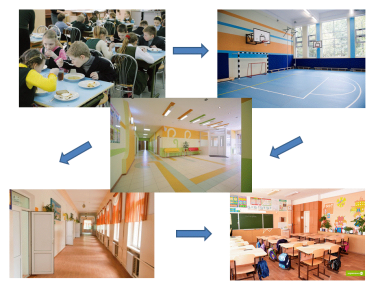 15.  Вправа «Крісло автора»- Яких правил треба дотримуватися: на уроках праці; у спортзалі; на перерві, у їдальні, щоб уникнути небезпеки.16. Гра «Безпека у школі» Продовж речення. Запам’ятай правила безпечної поведінки у школі, класі.